`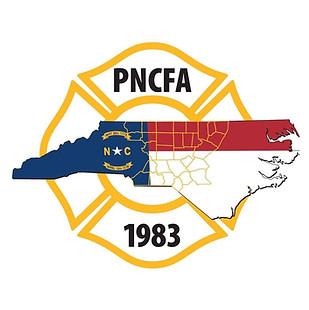 Piedmont North Carolina Firefighters’ AssociationFirst Quarter Membership MeetingJanuary 25, 2023Siler City Fire DepartmentCall to order Meeting called to order by President Causey at 18:30 followed by introduction of board members and the Pledge of Allegiance.  Prayer - Chief Chris Langham Opening Remarks - Chief Scott Murphy welcomed everyone to Siler City.  President Causey welcomed everyone to the meeting and to let everyone know this is the 40th Anniversary of the PNCFA.  Vendor OpportunityAtlantic Emergency Solutions (Meal Sponsor)Central Carolina Community CollegeD. R. Reynolds ConstructionFreedom Fitness EquipmentInduction of new board for 2023 - Chief Brooks conducted the oath of office for the board of directors, Chief Cox administered the oath of office for the President.  President Causey requested all Past Presidents in attendance to join them in swearing in the new board.  President - Brian Causey1st Vice-President - Scott Hackler2nd Vice-President - Johnny BlytheNorthern Director - Chad GarrettSouthern Director - Chris WhitePast President - Steven RobersonTreasurer - Ed BrinsonPresident Causey recognized all Past Presidents present with a Lifetime Membership certificate.Meeting Minutes -  Minutes from the 4th quarter  PNCFA meeting were presented to the membership.  PP Chris Davis made a motion to accept minutes as presented.  Chief Holtzman second the motion.  Motion passed unanimously.  Treasurer’s Report - Treasurer Ed Brinson provided a financial report.  		Savings account: $52.49		Money Market: $14,962.31		Share Term CD: $20,003.12		Checking: $5,126.32		Total: $40,144.24Past President Chris Davis motion to approve treasurer’s report, second by Past President Len Needham.  Motion passed unanimously.  Agency ReportsNCSFA –   Presented by Executive Director Tim Bradely, See attachedNCAFC –. Presented by Executive Director Wesley Hutchins.Board held a retreat in setting goals for 2023; participated in a joint board meeting with the NCSFA; final planning phase for Mid-Winter Conference; NC Fire Prevention school is scheduled for March 20-24 in Carolina Beach; SEAFC Conference in Wilmington June 2023; NCAFC was award an AFG Recruitment and Retention Grant.  This is the 3rd time the NCAFC has been awarded this grant.  The focus of this year’s grant will be on County assistance; NCAFC license plate update given.NCFMA - Presented by Tim Henshaw				Tim Henshaw has transitioned to 2nd Vice-President.  Bobby Cramron  with 					Guilford County FMO will be the new Piedmont representative.  NCIAAI - Presented by Wayne DelancyThe North Carolina IAAI chapter is celebrating its 48th year.  The NC Chapter is the largest chapter for all IAAI chapters with 1,100 members.  The IAAI ITC training will be in Cherokee this spring.  Please visit the IAAI website and the NCIAAI website for more information.NCFFF – Presented by David Swaim.North Carolina memorial weekend has been moved to May 12th and 13th due to the NFFF moving their memorial weekend from October to May.  22 honorees will be added to the memorial  14 of those are from 2021 and 2022.Remember the NCFFF does not approve LODD.  The NC Industrial Commission and the Federal PSOB are the only agencies that have the authority to approve.NCSFRI - No reportNC OSFM –  Presented by Brian Taylor				OSFM is currently homeless but a temporary office is being upfitted on Rock 					Quarry Rd with a projected move in March 2023.				Legislative liaison assigned to OSFM				National Association of State Fire Marshals CCR conference in Concord and 					national conference in Wilmington.				A bill introduced for a foam buyback/disposal of foam with P-fasp.NVFC – See attached reportSEAFC – Presented by Len NeedhamDonnie Hall is the 1st Vice-President, Jennifer Smith NC Representative, Len Needham immediate Past-President; SEAFC conference in Wilmington, NC June 12-15; 2nd VP position open and SEAFC IAFC board position; Chief Donna Black with the Duck (NC) FD current IAFC President;  2024 SEAFC conference Georgia, 2025 conference Tennessee; FRI will be held in Kansas City, Ms. this will be the 150th conference.NC Community College - No reportNCEM - No reportOld Business:A by-law amendment was presented to the membership present to remove Article VII and VIII and relocate this to the PNCFA Board policy manual.  Notification was given at the November 2022 meeting and subsequent information was published on the PNCFA website.  Nominations were opened for the Piedmont representative to the NCSFA.  A letter of interest was provided to the PNCFA board from Scott Hackler.  Past President Len Needham made a motion to close nominations, seconded by Past President Tommy Cole.  Scott Hackler by acclimation will be the incoming Piedmont representative to the NCSFA in August 2023.  President Causey explained the new format for PNCFA scholarships.  New Business:None reportedProgram:  President Causey opened the floor to all Past Presidents in attendance to speak on their experience of serving and historical events of the PNCFA.  Past Presidents in attendance were Jerry Brooks, Robert Tutterow, Jim Pharr, Vernon Ward, Rickey Baker, Jimmy Barrow, David Bracken, Wesley Hutchins, Scott Alderman, Len Needham, Tommy Cole, Brian Cox, Chris Langham, A. C. Rich, Chris Davis, Steven Roberson2023 Meeting locations:January 25, Siler City FD, Chief Scott Murphy (Chatham County)April 26, OSFM/NGTC, Chief Brian Taylor (Stanley County)July 26, Raeford FD, Chief Donnie Smith (Hoke County)October 25, Surry County, TBDAdjournment -  meeting adjourned at 21:00 hrs.Attendance: 86